Паспорт инвестиционной площадкиИнвестиционная площадка№ 67-06-30Инвестиционная площадка№ 67-06-30Местоположение:215710, Смоленская область, Дорогобужский район, Дорогобужское городское поселение, г. Дорогобуж,кадастровый номер 67:06:0050301:721Местоположение:215710, Смоленская область, Дорогобужский район, Дорогобужское городское поселение, г. Дорогобуж,кадастровый номер 67:06:0050301:721Характеристика участкаПлощадьПлощадьПлощадь8,66 гаХарактеристика участкаКатегория земельКатегория земельКатегория земельземли населенных пунктовХарактеристика участкаФорма собственностиФорма собственностиФорма собственностигосударственная до разграниченияХарактеристика участкаРазрешенный вид использованияРазрешенный вид использованияРазрешенный вид использованиядля производственной деятельностиПодъездные путиоколо площадки проходит асфальтированная дорога 150 м.около площадки проходит асфальтированная дорога 150 м.около площадки проходит асфальтированная дорога 150 м.около площадки проходит асфальтированная дорога 150 м.Подъездные путиИнженерная инфраструктураЭлектроснабжениеЭлектроснабжениеближайший центр питания ПС Дорогобуж 1110/35/10 на расстояние 1,7 км по прямой до границы земельного участка. Резерв мощности 13,67 МВАближайший центр питания ПС Дорогобуж 1110/35/10 на расстояние 1,7 км по прямой до границы земельного участка. Резерв мощности 13,67 МВАИнженерная инфраструктураГазоснабжениеГазоснабжениеесть возможность подключения, в 1,5 км проходит газопровод высокого давления Дорогобуж-Усвятье, труба диаметр 315 мм, максимальная мощность -300 куб.м./час, 810 тыс. куб.м. за годесть возможность подключения, в 1,5 км проходит газопровод высокого давления Дорогобуж-Усвятье, труба диаметр 315 мм, максимальная мощность -300 куб.м./час, 810 тыс. куб.м. за годИнженерная инфраструктураВодоснабжениеВодоснабжениенет источника подключениянет источника подключенияИнженерная инфраструктураВодоотведениеВодоотведениеочистные отсутствуюточистные отсутствуютУсловия предоставления аренда, покупкааренда, покупкааренда, покупкааренда, покупка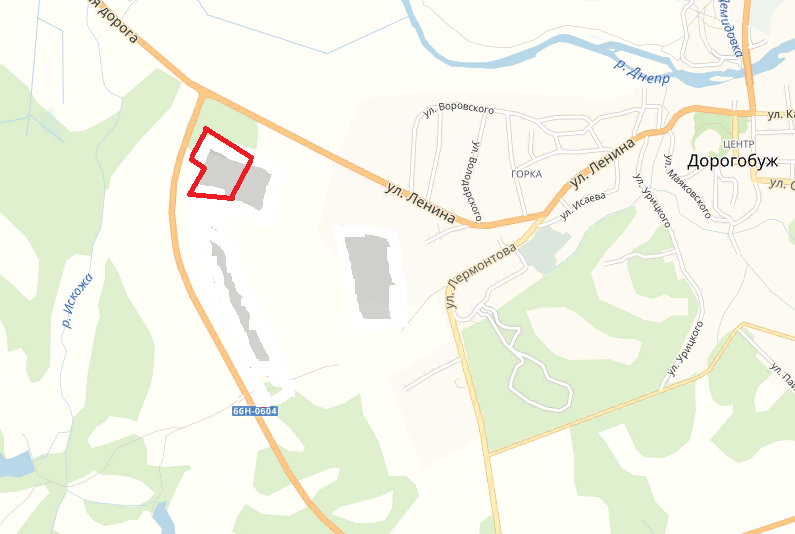 